SmartDots Summary for event 216 – turbot exchange in area 27.7.d, 27.4.a, 27.4.b, 27.4.cExecutive summaryThe last turbot (Scophthalmus maximus) exchange took place in Ostend in 2008 (WKART, 2008) for North Sea and Baltic turbot. A new small scale exchange for North Sea turbot was then recommended.  Moreover, turbot became a category 1 stock in 2019 (ages are used for assessment) and the first advice will be given for 2020 using age data from 2018. The objectives of this new exchange were:Estimate the accuracy and precision of the age readings for whole otoliths and sectioned and stained otoliths.Detect any potential age reading problems.Compare the results between whole and sectioned & stained otolithsIn this report, you will only find the results of the advanced age readers for stained sectioned otoliths as these are the data used in the assessments. A more detailed view of all data of the exchange can be found in the “Report of Otolith Exchange Analysis of Turbot, 2019”. Two otolith sets were included in the exchange: a North Sea (27.4.a, 27.4.b, 27.4.c) turbot set (N=126) and a set from the English Channel (27.7.d) (N = 52).  A total of 8 participants from 3 countries (Belgium, France and the Netherlands) participated in the exchange. Only 3 advanced readers participated, which are all used to reading stained sectioned otoliths. Whole otoliths are only read in France, but these readers are all basic (not providing data for assessment). The age reading performance of the advanced readers was satisfactory: the percentage agreement (PA) was 78%, variation coefficient (CV) was 19% and the average percentage error was 7%. During the 2008 workshop,  the overall agreement rate for the North Sea sample was high 82.8%.  In this exchange, the percentage agreement for stained sectioned otoliths of the advanced readers was satisfactory (78 %), but some age reading issues were detected. The main issue between advanced readers was the analysis of the first small ring and whether or not this is a true annulus. In 2008, agreements were made for the interpretation of the first ring, but the agreements were not specified in the report. It seems that the readers are not aware any more about the agreements concerning the first ring. It will be necessary to find the specifics on the agreements and to inform the readers about it. If it turns out to be impossible to retrieve the needed information, a small workshop on this issue will be necessary. Moreover a validation study on whether this first ring should be counted as first annulus is recommended.Overview of samples and advanced readersTable 2.1: Overview of samples used for the xxx exchange. The modal age range for all samples is 0-20.Table 2.2: Overview of advanced readers.Results overviewAge readingsTable 3.1: Age reading table presents the number of readings made per expert reader for each modal age.CV tableTable 3.2: Coefficient of Variation (CV) table presents the CV per modal age and advanced reader, the CV of all advanced readers combined per modal age and a weighted mean of the CV per reader.PA tableTable 3.3: Percentage agreement (PA) table represents the PA per modal age and reader, advanced the PA of all advanced readers combined per modal age and a weighted mean of the PA per reader.Relative bias tableTable 3.4: Relative bias table represents the relative bias per modal age and advanced reader, the relative bias of all advanced readers combined per modal age and a weighted mean of the relative bias per reader.Bias plot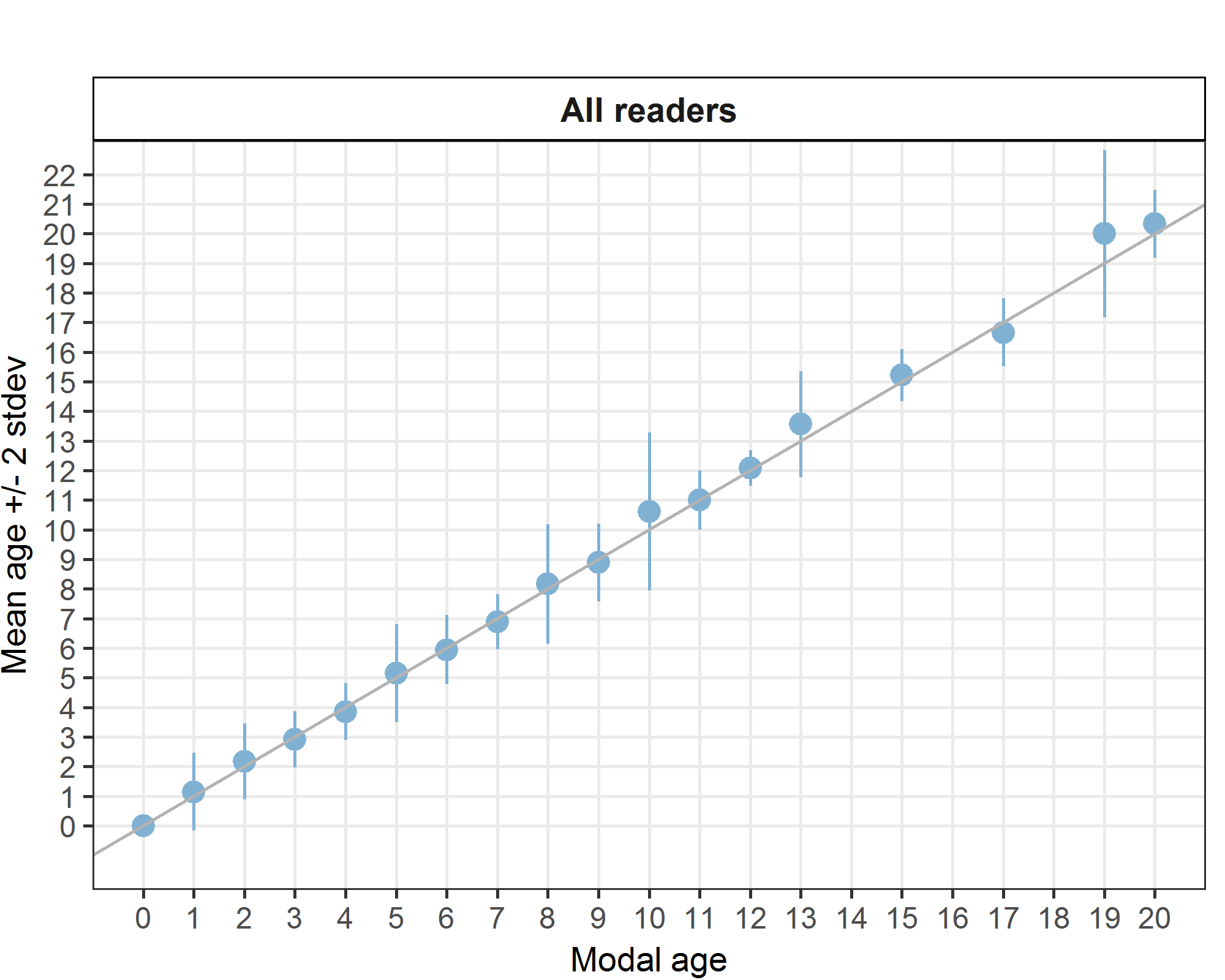 Figure 3.1: Age bias plot for advanced readers.Age error matricesTable 3.6: Age error matrix (AEM) for SS.ConclusionThe age reading performance of the advanced readers was satisfactory: the percentage agreement (PA) was 78%, variation coefficient (CV) was 19% and the average percentage error was 7%. During the 2008 workshop,  the overall agreement rate for the North Sea sample was high 82.8%.  In this exchange, the percentage agreement for stained sectioned otoliths of the advanced readers was satisfactory (78 %), but some age reading issues were detected. The main issue between advanced readers was the analysis of the first small ring and whether or not this is a true annulus. In 2008, agreements were made for the interpretation of the first ring, but the agreements were not specified in the report. It seems that the readers are not aware any more about the agreements concerning the first ring. It will be necessary to find the specifics on the agreements and to inform the readers about it. If it turns out to be impossible to retrieve the needed information, a small workshop on this issue will be necessary. Moreover a validation study on whether this first ring should be counted as first annulus is recommended.YearICES areaStrataQuarterNumber of samplesModal age rangeLength range201427.7.dSS322240-340 mm201527.4.aSS149-13400-450 mm201527.4.bSS3112560 mm201527.4.bSS429-10380-650 mm201527.4.cSS391-5215-575 mm201527.7.dSS1252-20245-350 mm201527.7.dSS4111-13180-370 mm201627.4.bSS328540-590 mm201627.4.cSS422-3360-415 mm201627.7.dSS4142-15240-470 mm201727.4.aSS162-4260-450 mm201727.4.aSS215520 mm201727.4.aSS371-5390-550 mm201727.4.bSS153-7390-520 mm201727.4.bSS273-9430-590 mm201727.4.bSS3262-13250-610 mm201727.4.bSS4251-12190-675 mm201727.4.cSS243-6325-400 mm201727.4.cSS3151-4200-540 mm201827.4.cSS3100-1100-250 mmReader codeExpertiseR02 NLAdvancedR04 BEAdvancedR06 BEAdvancedModal ageR02 NLR04 BER06 BEtotal044412123212468218171853321222265420202060518171752612121236711131236888824977519101011103111333912443111388723140000153339160000171113180000191102201113Total173173170516Modal ageR02 NLR04 BER06 BEall0----181 %40 %42 %57 %221 %33 %25 %30 %320 %14 %10 %16 %417 %8 %6 %12 %522 %9 %15 %16 %616 %5 %5 %10 %711 %4 %0 %7 %813 %0 %17 %12 %99 %5 %0 %7 %104 %11 %17 %13 %115 %0 %5 %5 %120 %0 %5 %2 %136 %3 %9 %7 %14----150 %0 %4 %3 %16----17---3 %18----19---7 %20---3 %Weighted Mean24 %14 %15 %19 %Modal ageR02 NLR04 BER06 BEall0100 %100 %100 %100 %183 %95 %83 %87 %283 %82 %72 %79 %357 %95 %91 %82 %440 %90 %95 %75 %572 %94 %76 %81 %642 %92 %92 %75 %736 %92 %100 %78 %838 %100 %88 %75 %957 %71 %100 %74 %1080 %45 %70 %65 %1167 %100 %67 %78 %12100 %100 %67 %91 %1375 %75 %43 %65 %14----15100 %100 %33 %78 %16----17100 %100 %0 %67 %18----19100 %0 %-50 %20100 %0 %100 %67 %Weighted Mean65 %87 %82 %78 %Modal ageR02 NLR04 BER06 BEall00.000.000.000.0010.130.100.210.142-0.170.350.330.173-0.430.090.09-0.084-0.500.000.05-0.1550.000.120.350.166-0.330.080.08-0.067-0.450.080.00-0.1380.000.000.500.179-0.570.290.00-0.10100.200.451.200.6211-0.330.000.330.00120.000.000.330.11130.380.251.140.5914----150.000.000.670.2216----170.000.00-1.00-0.3318----190.002.00--200.001.000.000.33Weighted Mean-0.160.150.280.09strataModal age01234567891011121315171920SSAge 010.02941----------------SSAge 1-0.867650.05660---------------SSAge 2-0.058820.792450.13846--------------SSAge 3-0.029410.075470.815380.20-------------SSAge 4--0.075470.030770.750.07692------------SSAge 5-0.01471-0.015380.050.807690.16667-----------SSAge 6-----0.057690.750000.16667----------SSAge 7-----0.019230.055560.777780.125000.05263--------SSAge 8-----0.019230.027780.055560.750000.105260.03226-------SSAge 9-----0.01923--0.041670.73684--------SSAge 10--------0.041670.105260.645160.1111------SSAge 11----------0.161290.7778------SSAge 12--------0.04167-0.064520.11110.90909-----SSAge 13------------0.090910.65217----SSAge 14----------0.09677--0.17391----SSAge 15-------------0.130430.7778---SSAge 16-------------0.043480.22220.3333--SSAge 17---------------0.6667--SSAge 19----------------0.5-SSAge 20-----------------0.6667SSAge 21----------------0.50.3333